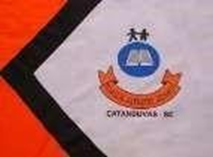 AULA 25 Segue a música “O Planetinha” escrita pelo Padre Zezinho. Você devera ler e interpretar e comentar sobre a música junto com a sua família. O que está acontecendo com o nosso planeta e o que podemos fazer para reverter determinadas situações.  Você também deve colar a música no caderno e ouví-la no WhatsApp (a professora irá enviar). E em seguida responder as questões, também no caderno. Quem é o autor da música? __________________________________________A quem a música se refere? __________________________________________Qual parte da música você mais gostou? _______________________________Copie a 4° estrofe da música e comente com as suas palavras: ______________________________________________________________________________________________________________________________________________________________________________________________________________________________________________________________________________________________________________________________________________________________________________________________________Escreva uma frase pedindo para salvarem o nosso planta: _________________________________________________________________MatemáticaAgora é a sua vez, monte a tabuada do 2 e do 3 e ilustre cada resposta com desenhos.Ex: 2 x 0 = 0                                                3 x 0 = 0      2 x 1 = 2      ▲▲                                 3 x 1 = 3   ∎ ∎ ∎       2 x 2 = 4      ▲▲▲▲                        3 x 3 = 6    ∎ ∎ ∎ ∎ ∎ ∎Qualquer dúvida estou à disposição via WhatsApp.Atenciosamente, Professora Roseli.O PLANETINHAPe. Zezinho No meio de milhões de astrosNo meio de milhões de sóisExiste um planetinhaQue gira, gira, giraGira sem parar. Vai girando, vai girando ao redor do astro reiLeva um ano inteirinho para rodear o solLeva vinte e quatro horas para fazer um rodopio.É o meu planeta, o planeta Terra, o planeta azul,E eu moro nele no ocidente, hemisfério sul.Mas eu tenho uma historinhaMuito triste pra contarEstão sujando o meu planetaAcabando com suas águasDestruindo as suas matasPoluindo o céu azul.Mais um pouco e não tem peixeNão tem água e não tem vidaMais um pouco e não tem avesNão tem ar pra respirar.O que é que uma criança Poderá fazer de bomPara proteger a vidaE salvar o que restou?Quando eu crescerVou defender o meu planetaE liberta-lo da destruiçãoVocês verão, vocês verão! 